С 8 по 12 апреля в группах детского объединения "Волшебная радуга" прошли тематические занятия "По просторам космоса". Воспитанники познакомились с историей Дня космонавтики, получили представления о празднике «День космонавтики», элементарных понятий о космосе, о первом полете в космос. Закрепили знания о том, что первым космонавтом был гражданин России — Юрий Гагарин.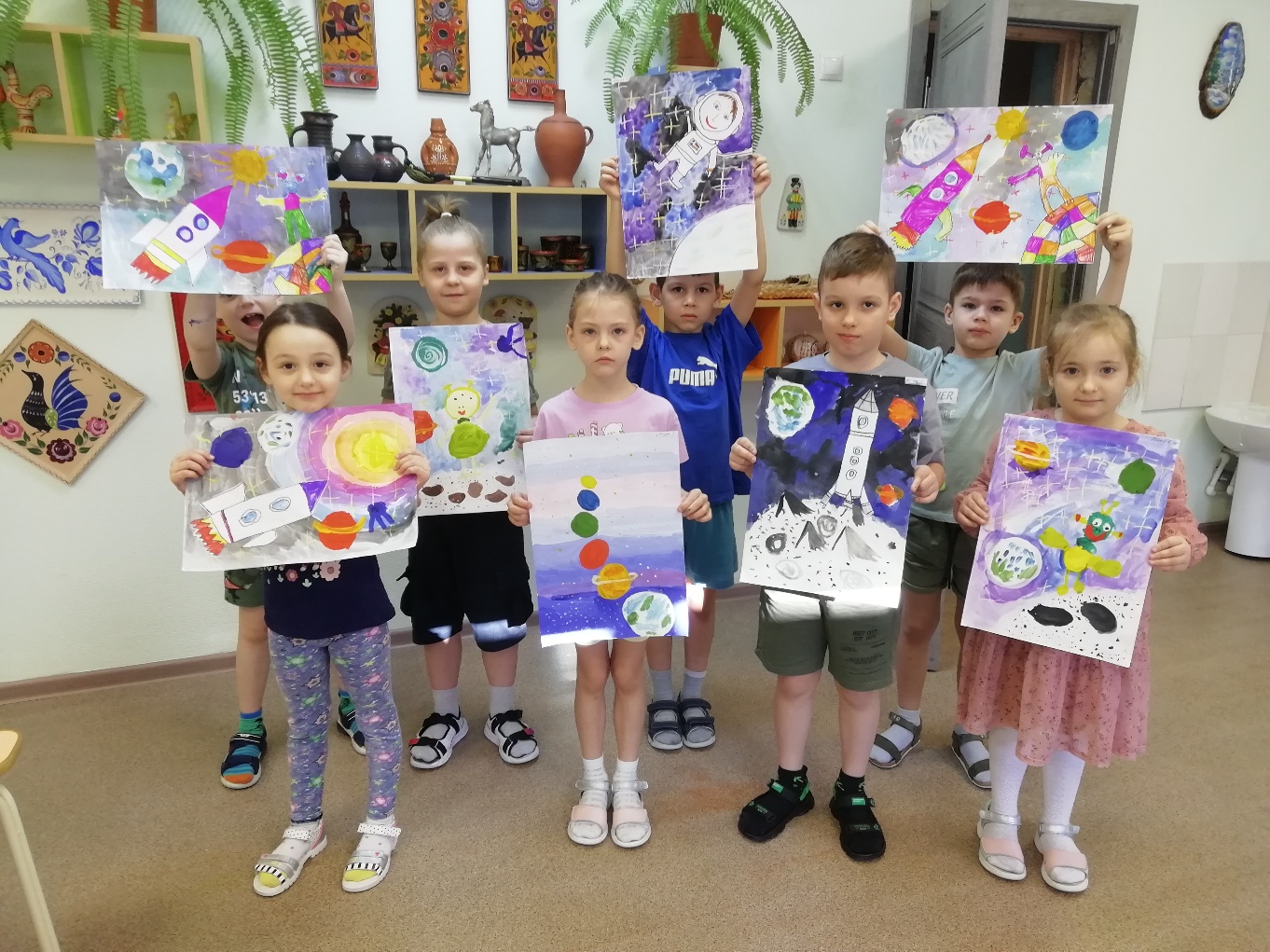 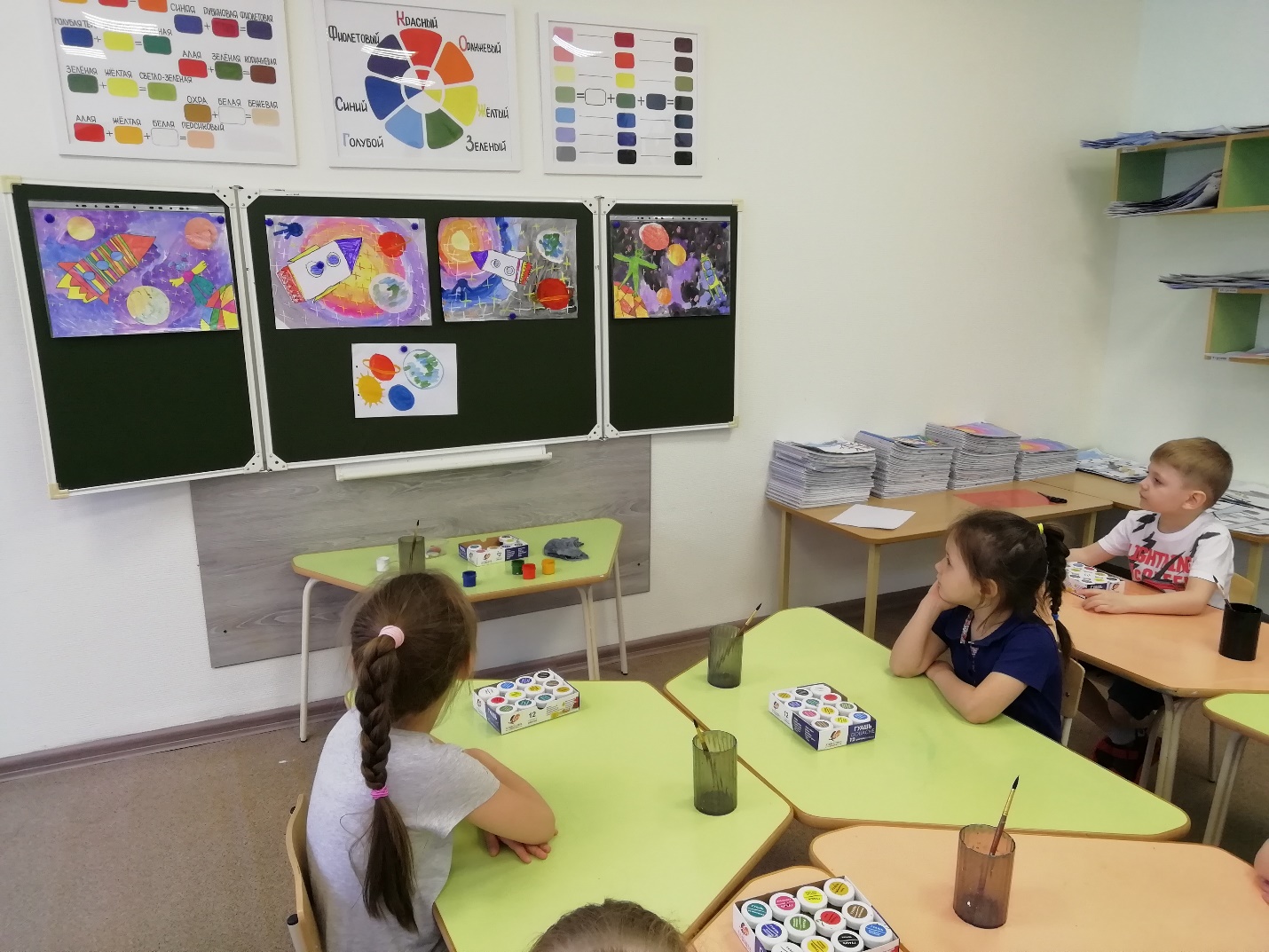 